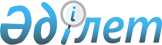 Солтүстік Қазақстан облысы Тайынша ауданы әкімінің 2020 жылғы 15 сәуірдегі № 3 "Солтүстік Қазақстан облысы Тайынша ауданының аумағында жергілікті ауқымдағы табиғи сипаттағы төтенше жағдайды жариялау туралы" шешімінің күші жойылды деп тану туралыСолтүстік Қазақстан облысы Тайынша ауданы әкімінің 2021 жылғы 12 ақпандағы № 2 шешімі. Солтүстік Қазақстан облысының Әділет департаментінде 2021 жылғы 12 ақпанда № 7125 болып тіркелді
      Қазақстан Республикасының 2001 жылғы 23 қантардағы "Қазақстан Республикасындағы жергілікті мемлекеттік басқару және өзін-өзі басқару туралы" Заңының 37-бабы 3-тармағына, Қазақстан Республикасының 2016 жылғы 6 сәуірдегі "Құқықтық актілер туралы" Заңының 27-бабына сәйкес, Солтүстік Қазақстан облысы Тайынша ауданының әкімі ШЕШІМ ҚАБЫЛДАДЫ:
      1. Солтүстік Қазақстан облысы Тайынша ауданы әкімінің "Солтүстік Қазақстан облысы Тайынша ауданының аумағында жергілікті ауқымдағы табиғи сипаттағы төтенше жағдайды жариялау туралы" 2020 жылғы 15 сәуірдегі № 3 шешімінің күші жойылды деп танылсын (2020 жылғы 17 сәуірде Қазақстан Республикасы нормативтік құқықтық актілерінің электрондық түрдегі эталондық бақылау банкінде жарияланған, Нормативтік құқықтық актілерді мемлекеттік тіркеу тізілімінде №6206 болып тіркелген).
      2. Осы шешімнің орындалуын бақылауды өзіме қалдырамын.
      3. Осы шешім оның алғашқы ресми жарияланған күнінен кейін күнтізбелік он күн өткен соң қолданысқа енгізіледі.
					© 2012. Қазақстан Республикасы Әділет министрлігінің «Қазақстан Республикасының Заңнама және құқықтық ақпарат институты» ШЖҚ РМК
				
      Солтүстік Қазақстан облысы
Тайынша ауданының әкімі

Р. Анбаев
